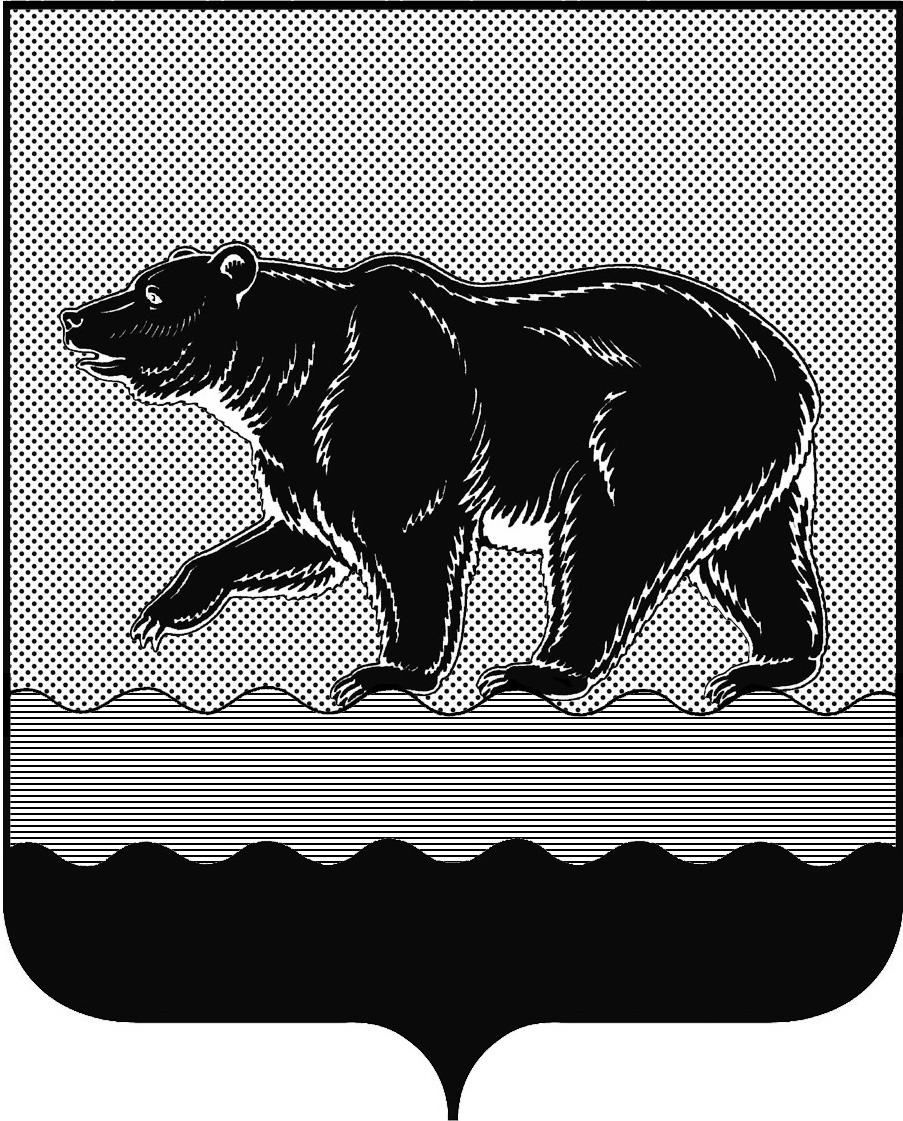 СЧЁТНАЯ ПАЛАТАГОРОДА НЕФТЕЮГАНСКА16 микрорайон, 23 дом, помещение 97, г. Нефтеюганск, 
Ханты-Мансийский автономный округ - Югра (Тюменская область), 628310  тел./факс (3463) 20-30-55, 20-30-63 E-mail: sp-ugansk@mail.ru www.admugansk.ru Заключение на проект изменений в муниципальную программу города Нефтеюганска «Профилактика терроризма в городе Нефтеюганске»Счётная палата города Нефтеюганска на основании статьи 157 Бюджетного кодекса Российской Федерации, Положения о Счётной палате города Нефтеюганска, рассмотрев проект изменений муниципальной программы города Нефтеюганска «Профилактика терроризма в городе Нефтеюганске» (далее по тексту – проект изменений), сообщает следующее:1. При проведении экспертно-аналитического мероприятия учитывалось наличие экспертизы проекта изменений:1.1. Департамента финансов администрации города Нефтеюганска на предмет соответствия проекта изменений бюджетному законодательству Российской Федерации и возможности финансового обеспечения его реализации из бюджета города Нефтеюганска.1.2. Департамента экономического развития администрации города Нефтеюганска на предмет соответствия:	- проекта изменений Порядку принятия решения о разработке муниципальных программ города Нефтеюганска, их формирования, утверждения и реализации, утверждённому постановлением администрации города Нефтеюганска от 18.04.2019 № 77-нп «О модельной муниципальной программе города Нефтеюганска, порядке принятия решения о разработке муниципальных программ города Нефтеюганска, их формирования, утверждения и реализации» (далее по тексту – Порядок от 18.04.2019 № 77-нп):	- программных мероприятий целям муниципальной программы;	- сроков реализации муниципальной программы задачам;	- целевых показателей, характеризующих результаты реализации муниципальной программы, показателям экономической, бюджетной и социальной эффективности;	- требованиям, установленным нормативными правовыми актами в сфере управления проектной деятельностью.Предоставленный проект изменений соответствует Порядку от 18.04.2019 № 77-нп.3. Проектом изменений планируется:3.1. В паспорте муниципальной программы изложить в новой редакции:- строку «Целевые показатели муниципальной программы», увеличив значение показателя «7. Доля обеспеченности средствами антитеррористической защищённости объектов, находящихся в ведении муниципального образования» до 71,5%; - строку «Параметры финансового обеспечения муниципальной программы», увеличив бюджетные ассигнования за счёт средств местного бюджета на сумму 1 164,754 тыс. рублей.3.2. В таблице 2 «Перечень основных мероприятий муниципальной программы» по основному мероприятию 3.1 «Повышение уровня антитеррористической защищённости муниципальных объектов» увеличить объём финансирования на сумму 1 164,754 тыс. рублей, в том числе:- по соисполнителю муниципальной программы комитету культуры и туризма администрации города Нефтеюганска уменьшить на сумму 0,400 тыс. рублей; - по соисполнителю муниципальной программы департаменту образования молодёжной политики администрации города Нефтеюганска увеличить на сумму 1 165, 154 тыс. рублей и направить указанные средства на:* поставку источника бесперебойного питания в МБДОУ «Детский сад 
№ 14 «Умка» в сумме 57,576 тыс. рублей;* поставку оборудования системы видеонаблюдения в МБДОУ «Детский сад № 18 «Журавлик» в сумме 525,375 тыс. рублей;* поставку комплектов оборудования антитеррористической защищённости (видеодомофоны на калитки, видеодомофон) в МАДОУ «Детский сад № 20 «Золушка» в сумме 331,751 тыс. рублей;* поставку оборудования системы видеонаблюдения в МБОУ «Средняя общеобразовательная школа № 10» в сумме 172,182 тыс. рублей;* поставку оборудования системы видеонаблюдения в МБОУ «Школа развития № 24» в сумме 78,270 тыс. рублей. 4. Финансовые показатели, содержащиеся в проекте изменений, соответствуют расчётам, предоставленным на экспертизу.		По итогам проведения финансово-экономической экспертизы замечания и рекомендации отсутствуют, предлагаем направить проект изменений на утверждение. Заместитель председателя		                                              Э.Н. Хуснуллина Исполнитель:инспектор инспекторского отдела № 1Счётной палаты города НефтеюганскаБатаева Лариса Николаевнател. 8 (3463) 20-30-63Исх.СП-390-0 от 01.09.2020